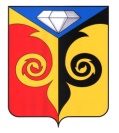 АДМИНИСТРАЦИЯКУСИНСКОГО ГОРОДСКОГО ПОСЕЛЕНИЯЧелябинской областиПОСТАНОВЛЕНИЕ___________________________________________________29.08.2016 г. № 146            г. КусаОб утверждении Порядка уведомления работодателя о возникновении конфликта интересов и его урегулировании работниками, замещающими должности в АдминистрацииКусинского городского поселения, не отнесенные к должностям муниципальной службыВ соответствии с Федеральным законом от 25.12.2008 года № 273-ФЗ «О противодействии коррупции», пунктом 5 подпрограммы противодействия коррупции в Челябинской области на 2014-2016 годы государственной программы Челябинской области «О государственной программе Челябинской области «Оптимизация функций государственного (муниципального) управления Челябинской области и повышение эффективности их обеспечения», утвержденной постановлением Правительства Челябинской области от 22.10.2013 года № 359-П:Утвердить прилагаемый Порядок уведомления работодателя о возникновении конфликта интересов и его урегулировании работниками, замещающими должности в администрации Кусинского городского поселения, не отнесенные к должностям муниципальной службы.Опубликовать данное постановление на официальном сайте Администрации Кусинского городского поселения.Глава Кусинского городского поселения                                          В.Г. ВасенёвУТВЕРЖДЕН постановлением Администрации Кусинского городского поселенияот 29.08.2016 г. № 146Порядок уведомления работодателя о возникновении конфликта интересов и его урегулировании работниками, замещающими должности в администрации Кусинского городского поселения, не отнесенные к должностям муниципальной службыНастоящий Порядок уведомления работодателя о возникновении конфликта интересов и его урегулировании работниками, замещающими должности в администрации Кусинского городского поселения, не отнесенные к должностям муниципальной службы, включая определение должностных лиц, уполномоченных на рассмотрение информации о случаях возникновения конфликта интересов (далее именуется — Порядок) устанавливает процедуру уведомления работодателя (его представителя) о возникшем конфликте интересов или о возможности его возникновения работниками, замещающими должности в администрации Кусинского городского поселения, не отнесенные к должностям муниципальной службы, (далее именуются - работники).Работник обязан уведомить своего непосредственного начальника (сообщить) о возникшем конфликте интересов или о возможности его возникновения, как только ему станет об этом известно, и в письменной форме направить работодателю (его представителю) уведомление о возникшем конфликте интересов или о возможности его возникновения (далее именуется — Уведомление) не позднее рабочего дня, следующего за днем, когда работнику стало известно о возникшем конфликте интересов или о возможности его возникновения.При нахождении работника в служебной командировке, не при исполнении должностных (служебных) обязанностей и вне пределов места работы, о возникшем конфликте интересов или о возможности его возникновения работник обязан уведомить (сообщить) с помощью любых доступных средств связи своему непосредственному начальнику не позднее рабочего дня, следующего за днем, когда работнику стало известно о возникшем конфликте интересов или о возможности его возникновения, а по прибытии к месту прохождения службы в тот же день в письменной форме направить работодателю (его представителю) Уведомление.Уведомление оформляется в произвольной форме либо по рекомендуемому образцу (приложение к настоящему Порядку). В Уведомлении указываются:- должность работодателя (его представителя), на имя которого направляется Уведомление, его фамилия, имя, отчество;- должность работника, его фамилия, имя, отчество;- ситуация, при которой личная заинтересованность (прямая или косвенная) работника, влияет или может повлиять на надлежащее, объективное и беспристрастное исполнение им должностных обязанностей;- меры, принятые работником, направленные на предотвращение или урегулирование возникшего конфликта интересов или возможности его возникновения (если такие меры принимались).Уведомление подписывается работником лично с указанием даты его составления и визируется непосредственным начальником. К Уведомлению могут прилагаться имеющиеся у работника материалы, подтверждающие обстоятельства, доводы и факты, изложенные в уведомлении. Уведомление в день поступления регистрируется ведущим специалистом по общим вопросам администрации Кусинского городского поселения либо должностным лицом, ответственным за профилактику работы по противодействию коррупции и иных правонарушений администрации Кусинского городского поселения.Копия Уведомления с отметкой о регистрации передается (направляется) работнику, представившему (направившему) Уведомление.Отказ в принятии, регистрации Уведомления, а также в выдаче копии такого уведомления с отметкой о регистрации не допускается.Ведущий специалист по общим вопросам администрации Кусинского городского поселения либо должностное лицо, ответственное за работу по профилактике коррупционных и иных правонарушений в течение трех рабочих дней докладывает (направляет) Уведомление работодателю (его представителю).В докладной записке или сопроводительном письме на имя работодателя (его представителя) должны содержаться следующие выводы, предложения и сведения:- об отсутствии признаков конфликта интересов;- о наличии признаков конфликта интересов и необходимости принятия мер по его урегулированию либо о мерах, принятых работником и непосредственным начальником работника, направленных на предотвращение или урегулирование возникшего конфликта интересов или возможности его возникновения (если такие меры принимались);- об организации проверки содержащихся в Уведомлении сведений о возникшем конфликте интересов или о возможности его возникновения.К докладной записке или сопроводительному письму на имя работодателя (его представителя) прилагаются представленные работником материалы, подтверждающие обстоятельства, доводы и факты, изложенные в Уведомлении.Работодатель (его представитель) либо уполномоченное им лицо, рассмотрев докладную записку (сопроводительное письмо), принимает одно из решений, указанных в пункте 11 настоящего Порядка.Проверку сведений о возникшем конфликте интересов или о возможности его возникновения, содержащихся в Уведомлении, проводит кадровое подразделение органа местного самоуправления либо должностное лицо кадрового подразделения, ответственное за работу по профилактике коррупционных и иных правонарушений. Результаты проверки докладываются работодателю (его представителю). В докладной записке должны содержаться выводы, указанные в подпунктах 1, 2 пункта 11 настоящего Положения.Уведомления и материалы, подтверждающие обстоятельства, доводы и факты, изложенные в Уведомлении, хранятся у ведущего специалиста по общим вопросам администрации Кусинского городского поселения либо у должностного лица, ответственного за работу по профилактике коррупционных и иных правонарушений в течение трех лет, после чего передаются в архив.Ведущий специалист по общим вопросам администрации Кусинского городского поселения либо должностное лицо кадрового подразделения, ответственное за работу по профилактике коррупционных и иных правонарушений, обеспечивает конфиденциальность полученных от работника сведений в соответствии с законодательством Российской Федерации о персональных данныхПРИЛОЖЕНИЕк Порядку уведомления работодателя о возникновении конфликта интересов и его урегулировании работниками, замещающими должности в администрации Кусинского городского поселения, не отнесенные к должностям муниципальной службыГлаве Кусинского городского поселенияВ.Г. Васеневу                                          от ____________________________                                          _______________________________                                           (Ф.И.О., замещаемая должность)Уведомление № _______ от ____________________________(регистрационный №)	        (дата регистрации)о возникшем конфликте интересов или о возможности его возникновенияВ соответствии со статьей 19 Федерального закона от 27.07.2004 года № 79-ФЗ «О государственной гражданской службе Российской Федерации» и статьей 11 Федерального закона от 25.12.2008 года № 273-Ф3 «О противодействии коррупции» сообщаю:	 _____________________________________________________________________________________________________________________________________________________________________________________________________описывается ситуация, при которой личная заинтересованность (прямая или косвенная) работника влияет или может повлиять на надлежащее, объективное и беспристрастное исполнение им должностных обязанностей {осуществление полномочий); указываются меры, принятые работником, направленные на предотвращение или урегулирование возникшего конфликта интересов или возможности его возникновения (если такие меры принимались)